Town of Carthage Water Quality Report 20221998Is my drinking water safe? 	Yes, our water meets all of EPA’s health standards. We have conducted numerous tests for over 80 contaminants that may be in drinking water.  As you’ll see in the chart on the back, we only detected 8 of these contaminants.  We found all of these contaminants at safe levels.       What is the source of my water? Your water, which is surface water, comes from the Cumberland River. Our goal is to protect our water from contaminants and we are working with the State to determine the vulnerability of our water source to potential contamination.  The Tennessee Department of Environment and Conservation (TDEC) has prepared a Source Water Assessment Program (SWAP) Report for the untreated water sources serving this water system.  The SWAP Report assesses the susceptibility of untreated water sources to potential contamination.  To ensure safe drinking water, all public water systems treat and routinely test their water.  Water sources have been rated as reasonably susceptible, moderately susceptible or slightly susceptible based on geologic factors and human activities in the vicinity of the water source.  The Town of Carthage sources rated as reasonably susceptible to potential contamination.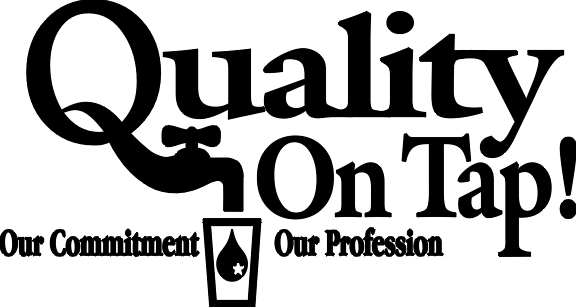 An explanation of Tennessee’s Source Water Assessment Program, the Source Water Assessment summaries, susceptibility scorings and the overall TDEC report to EPA can be viewed online at https://www.tn.gov/environment/program-areas/wr-water-resources/water-quality/source-water-assessment.htmlor you may contact the Water System to obtain copies of specific assessments.Why are there contaminants in my water?Drinking water, including bottled water, may reasonably be expected to contain at least small amounts of some contaminants.  The presence of contaminants does not necessarily indicate that water poses a health risk.  More information about contaminants and potential health effects can be obtained by calling the Environmental Protection Agency’s Safe Drinking Water Hotline (800-426-4791). 		Este informe contiene información muy importante.  Tradúscalo o hable con alguien que lo entienda bien.For more information about your drinking water, please call Rusty Gentry at 615-735-9392.	How can I get involved?The Town of Carthage Board of Alderman and Mayor meets on the first Thursday at 6:00 PM at the city hall. Please feel free to participate in these meetings. Is our water system meeting other rules that govern our operations?  The State and EPA require us to test and report on our water on a regular basis to ensure its safety. We have met all of these requirements.  Results of unregulated contaminant analysis are available upon request.  We want you to know that we pay attention to all the rules.Other InformationThe sources of drinking water (both tap water and bottled water) include rivers, lakes, streams, ponds, reservoirs, springs, and wells. As water travels over the surface of the land or through the ground, it dissolves naturally-occurring minerals and, in some cases, radioactive material, and can pick up substances resulting from the presence of animals or from human activity.Contaminants that may be present in source water:· Microbial contaminants, such as viruses and bacteria, which may come from sewage treatment plants, septic systems, agricultural livestock operations, and wildlife.· Inorganic contaminants, such as salts and metals, which can be naturally-occurring or result from urban stormwater runoff, industrial, or domestic wastewater discharges, oil and gas production, mining, or farming.· Pesticides and herbicides, which may come from a variety of sources such as agriculture, urban stormwater runoff, and residential uses.· Organic chemical contaminants, including synthetic and volatile organic chemicals, which are by-products of industrial processes and petroleum production, and can also come from gas stations, urban stormwater runoff, and septic systems.· Radioactive contaminants, which can be naturally-occurring or be the result of oil and gas production and mining activities.In order to ensure that tap water is safe to drink, EPA and the Tennessee Department of Environment and Conservation prescribe regulations which limit the amount of certain contaminants in water provided by public water systems. Town of Carthage's water treatment processes are designed to reduce any such substances to levels well below any health concern.  FDA regulations establish limits for contaminants in bottled water which must provide the same protection for public health.Do I Need To Take Special Precautions?Some people may be more vulnerable to contaminants in drinking water than the general population.  Immuno-compromised persons such as persons with cancer undergoing chemotherapy, persons who have under-gone organ transplants, people with HIV/AIDS or other immune system disorders, some elderly, and infants can be particularly at risk from infections. These people should seek advice about not only their drinking water, but food preparation, personal hygiene, and precautions in handling infants and pets from their health care providers. EPA/CDC guidelines on appropriate means to lessen the risk of infection by Cryptosporidium and other microbiological contaminants are available from the Safe Drinking Water Hotline (800-426-4791).Lead in Drinking WaterIf present, elevated levels of lead can cause serious health problems, especially for pregnant women and young children. Lead in drinking water is primarily from materials and components associated with service lines and home plumbing. The Town of Carthage is responsible for providing high quality drinking water, but cannot control the variety of materials used in plumbing components. When your water has been sitting for several hours, you can minimize the potential for lead exposure by flushing your tap for 30 seconds to 2 minutes before using water for drinking or cooking. If you are concerned about lead in your water, you may wish to have your water tested. Information on lead in drinking water, testing methods, and steps you can take to minimize exposure is available from the Safe Drinking Water Hotline or at http://www.epa.gov/safewater/leadWater System SecurityFollowing the events of September 2001, we realize that our customers are concerned about the security of their drinking water.  We urge the public to report any suspicious activities at any utility facilities, including treatment plants, pumping stations, tanks, fire hydrants, etc. to 615-735-9392Pharmaceuticals In Drinking WaterFlushing unused or expired medicines can be harmful to your drinking water.  Learn more about disposing of unused medicines at https://www.tnpharm.org/patient-resources/disposing-of-unwanted-drugs/W  a  t  e  r     Q  u  a  l  i  t  y     D  a  t  aWhat does this chart mean?MCLG -  Maximum Contaminant Level Goal, or the level of a contaminant in drinking water below which there is no known or expected risk to health.  MCLGs allow for a margin of safety. MCL - Maximum Contaminant Level, or the highest level of a contaminant that is allowed in drinking water. MCLs are set as close to the MCLGs as feasible using the best available treatment technology. To understand the possible health effects described for many regulated constituents, a person would have to drink 2 liters of water every day at the MCL level for a lifetime to have a one-in-a-million chance of having the described health effect.MRDL: Maximum Residual Disinfectant Level or MRDL: The highest level of a disinfectant allowed in drinking water. There is convincing evidence that addition of a disinfectant is necessary for the control of microbial contaminants.MRDLG: Maximum residual disinfectant level goal.  The level of a drinking water disinfectant below which there is no known or expected risk to health.  MRDLGs do not reflect the benefits of the use of disinfectants to control microbial contaminants. - Action Level, or the concentration of a contaminant which, when exceeded, triggers treatment or other requirements which a water system must follow.Parts per million (ppm) or Milligrams per liter (mg/l) – explained in relation to time one part per million corresponds to one minute in two years. Parts per billion (ppb) or Micrograms per liter - explained in relation to time as one part per billion corresponds to one minute in 2,000 years. . Nephelometric Turbidity Unit (NTU) - nephelometric turbidity unit is a measure of the clarity of water. Turbidity in excess of 5 NTU is just noticeable to the average person.TT - Treatment Technique, or a required process intended to reduce the level of a contaminant in drinking water.RTCR – Revised Total Coliform Rule.  This rule went into effect on April 1, 2016 and replaces the MCL for total coliform with a Treatment Technique Trigger for a system assessment.*During the most recent round of lead and copper testing, only  out of 10 households sampled contained concentrations exceeding the action level.1100% or more of our samples were below the turbidity limit. Turbidity is a measure of cloudiness of the water. We monitor it because it is a good indicator of the effectiveness of our filtration system. 2While your drinking water meets EPA’s standard for trihalomethanes, it does contain low levels. Some people who drink water containing trihalomethanes in excess of the MCL over many years may experience problems with their liver, kidneys, or central nervous systems, and may have an increased risk of getting cancer.3We have met all treatment technique requirements for Total Organic Carbon removal.ContaminantViolationYes/NoLevelDetectedDate of SampleUnitMeasurementMCLGMCLLikely Source of ContaminationTotal Coliform Bacteria (RTCR)NO020220TTTriggerNaturally present in the environmentTurbidity1NO.17.02-.172022NTUn/aTTSoil runoffCopper*NO90th%=0.03108/21ppm1.3=1.3Corrosion of household plumbing systems; erosion of natural deposits; leaching from wood preservativesLead*NO90th%= Non Detect08/21ppb0=15Corrosion of household plumbing systems, erosion of natural depositsSodiumNO7.642022ppmN/AN/AErosion of natural deposits; used in water treatmentTTHM2[Total trihalomethanes]NO74.48Ave48.10 -90.602022ppbn/a80By-product of drinking water chlorinationHaloacetic Acids (HAA5)NO44.70Ave28.30 – 39.702022ppbN/A60By-product of drinking water disinfection.Total Organic Carbon3NO2022ppmTTTTNaturally present in the environment.ChlorineNO1.59 Ave0.9 – 2.42022ppmMRDLG4MRDL4Water additive used to control microbes.